Zwierzyn dnia 01.03.2019Notatka służbowa z  rozeznania rynku i oszacowania wartości zamówienia na:Wykonanie robót budowlanych w sali wiejskiej sołectwa Zwierzyn I - Sierosławice (nazwa zadania)Dokonałem rozeznania rynku i oszacowania wartości zamówienia u następujących wykonawców: Usługi Budowlane Krzysztof Jaworski, ul. Walczaka 13A/1A, 66-400 Gorzów Wlkp."Elbest" Przedsiębiorstwo Budowlane Eliza Borek, ul. Miernicza 20, 66-400 Gorzów WielkopolskiBUDOWNICZY Strzelce Krajeńskie. ul. Wodociągowa 2 A 66-500 Strzelce KrajeńskieCenę ustaliłem podczas rozmowy telefonicznej/ cenników internetowych/ ofert od wykonawców/ kosztorysu inwestorskiego/ inneW związku z powyższymi ustaleniami oszacowano wartość zamówienia z należytą starannością na kwotę brutto: 5 000,00 zł co stanowi równowartość 1 159,63 euro (1 euro = 4,3117zł.)                                                                         ....................................................                (data i podpis pracownika)………………........................................   (data i podpis skarbnika/gł. księgowy o zabezpieczenie środków na realizacje zamówienia) ....................................................                                                                      	(data i podpis kierownika jednostki) 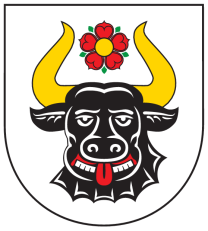 Gmina ZwierzynNasz Znak: ZP.7021.1.6.2019                                                       Zwierzyn, dnia 14.03.2019r.Zaproszenie do składania ofertZamawiającySołectwo Zwierzyn I - Sierosławiceul. Wojska Polskiego 866-542 ZwierzynTelefon: 	881 718 031Osoba upoważniona do kontaktów: Wojciech BasińskiNazwa zadania: Wykonanie robót budowlanych w sali wiejskiej sołectwa Zwierzyn I - SierosławiceOpis przedmiotu zamówienia:Miejsce prowadzenia prac: ul. Strzelecka 3, 66-542 ZwierzynWykonanie prac:Odkopanie ścian budynku, wysuszenie, wykonanie izolacji przeciwwilgociowej ścian budynku 30m², oraz izolacji termicznej ścian budynku około 50m²Wykonanie remontu węzła sanitarnego (wymiana kompaktu w-c, wykonanie 2 kabin wc, przerobienie instalacji wodno-kanalizacyjnej)Zbicie tynków wewnętrznych w obiekcie, demontaż starej instalacji elektrycznej i modernizacja na nową, demontaż grzejników c-o i wymiana na nowe.Rozebranie istniejących ścian wewnętrznych (konstrukcja nienośna, ścianka z płyt gipsowo kartonowych)Montaż nowej stolarki okiennej i drzwiowej (ewentualne powiększenia otworów, lub ich pomniejszania – zamurowania) Wykonanie tynku mineralnego zewnętrznegoWyczyszczenie rynien obiektuObudowa istniejącej konstrukcji stropu, system suchej zabudowy (sufit podwieszany zgodnie z klasyfikacją ogniową EI 120) wykonanie nowej instalacji oświetleniowejWywiezienie gruzu budowlanego na działkę gminną – około 2 km od prowadzonych pracZamawiający dostarczy materiały na wykonanie powyższych czynności. Zapytanie ofertowe dotyczy wykonanie robocizny.termin złożenia oferty:Ofertę  należy złożyć w terminie do dnia 26.03.2019 do godz. 15.00Oferta otrzymana przez Zamawiającego po terminie  podanym powyżej  zostanie Oferentowi zwrócona  bez otwierania.Wykonawca umieści ofertę w kopercie opatrzonej firmą i adresem wykonawcy oraz napisem:    Urząd Gminy Zwierzyn,ul. Wojska Polskiego 8, 66-542 ZwierzynWykonanie robót budowlanych w sali wiejskiej sołectwa Zwierzyn I - SierosławiceMiejsce otwarcia ofert:Urząd Gminy Zwierzyn, ul. Wojska Polskiego 8, 66-542 Zwierzyn, pokój nr 15, dnia 26.03.2019 godz. 15:15Miejsce złożenia ofert:Urząd Gminy Zwierzynul. Wojska Polskiego 866-542 ZwierzynSekretariat – pokój nr 11Termin wykonania:Od dnia podpisania umowy/zlecenia do 31.05.2019rWarunki udziału w postępowaniu:W zamówieniu mogą brać udział wykonawcy którzy spełniają następujące warunki:posiadają odpowiednie usprawnienia do wykonywania określonej działalności Załączniki: (jeżeli dotyczy)Zał. 1. Formularz OfertyZał. 2. Oświadczenie o spełnieniu warunkówZałącznik nr 1 Wzór oferty............................................................                                                             miejscowość, datapieczęć firmowa WykonawcyFORMULARZ OFERTOWY WYKONAWCYDane dotyczące wykonawcyNazwa ..............................................................................................Siedziba ............................................................................................Nr telefonu/faks .................................................................................nr NIP .............................................................................................nr REGON ……………………………………………………………………………………………………E-mail ........................................................................................Dane dotyczące ZamawiającegoSołectwo Zwierzyn I - Sierosławiceul. Wojska Polskiego 866-542 ZwierzynZobowiązania WykonawcyZobowiązuje się do wykonania zadania pod nazwą:Wykonanie robót budowlanych w sali wiejskiej sołectwa Zwierzyn I - SierosławiceUważam się za związanego niniejszą ofertą przez okres 7 dni, od upływu terminu do składania ofert.Oświadczam, iż zapoznałem się z regulaminem udzielania zamówień poniżej 30 000 euro, dostępnego na stronie internetowej: www.bip.zwierzyn.pl____________________________________(imię i nazwisko Wykonawcy)Załącznik nr 2 Wzór ofertyOświadczenie o spełnianiu warunków udziału w postępowaniuPrzystępując do udziału w postępowaniu o udzielenie zamówienia naWykonanie robót budowlanych w sali wiejskiej sołectwa Zwierzyn I - Sierosławiceoświadczam, iż spełniam warunki sformułowane przez Zamawiającego dotyczące:posiadanych kwalifikacji,wiedzy i doświadczenia.………………….……..…………………………………………………………….                          (data; imię i nazwisko podpis uprawnionego przedstawiciela Wykonawcy)ZOBOWIĄZUJE SIĘ WYKONAĆ PRACE WYMIENIONE W ZAPYTANIU OFERTOWYM ZA KWOTĘ:ZOBOWIĄZUJE SIĘ WYKONAĆ PRACE WYMIENIONE W ZAPYTANIU OFERTOWYM ZA KWOTĘ:NETTOsłownieVATsłownieBRUTTOsłownie